ATTACHMENT A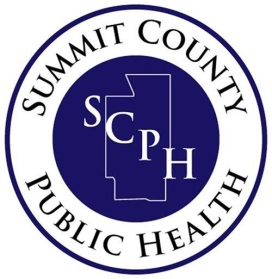 Scoring ToolEmergency Department (ED) Coordinated Care ProgramSummit County Public Health will, at the sole discretion of the agency and in consultation with the Ohio Department of Health (ODH), determine which proposal(s) offer the best means of servicing the interests of the County in implementing this Emergency Room Pilot project. The exercise of this discretion will be final. 	 Proposal Scoring Tool	 Proposal Scoring Tool	 Proposal Scoring Tool	 Proposal Scoring ToolProvider: 	Service: Emergency Department (ED) Coordinated          Care ProgramScorer: 	Date: 	/ 	/ 	Scorer: 	Date: 	/ 	/ 	Instructions:Questions contained in Step 1 are Pass/Fail.Please complete one score sheet for each proposal.Remember to rate each statement listed on the score sheet. If you believe the proposal meets none of the standards described in the statement, mark as "0". Other ratings should be used to quantify other levels of standards met.The leader of the scoring meeting will collect the evaluations completed by all evaluating team members and return these documents to the scoring team leader.Instructions:Questions contained in Step 1 are Pass/Fail.Please complete one score sheet for each proposal.Remember to rate each statement listed on the score sheet. If you believe the proposal meets none of the standards described in the statement, mark as "0". Other ratings should be used to quantify other levels of standards met.The leader of the scoring meeting will collect the evaluations completed by all evaluating team members and return these documents to the scoring team leader.Instructions:Questions contained in Step 1 are Pass/Fail.Please complete one score sheet for each proposal.Remember to rate each statement listed on the score sheet. If you believe the proposal meets none of the standards described in the statement, mark as "0". Other ratings should be used to quantify other levels of standards met.The leader of the scoring meeting will collect the evaluations completed by all evaluating team members and return these documents to the scoring team leader.Instructions:Questions contained in Step 1 are Pass/Fail.Please complete one score sheet for each proposal.Remember to rate each statement listed on the score sheet. If you believe the proposal meets none of the standards described in the statement, mark as "0". Other ratings should be used to quantify other levels of standards met.The leader of the scoring meeting will collect the evaluations completed by all evaluating team members and return these documents to the scoring team leader.Summary of Evaluation CriteriaSummary of Evaluation CriteriaScoreScoreStep 1Step 1Step 1Step 1Adherence to Mandatory Requirements (followed instructions and standard format)Adherence to Mandatory Requirements (followed instructions and standard format)(circle one)PASS		FAIL(circle one)PASS		FAILRFP Cover Sheet signed.RFP Cover Sheet signed.(circle one)PASS		FAIL(circle one)PASS		FAILBudget: The cost for each deliverable was clearly outlined in a work plan.Budget: The cost for each deliverable was clearly outlined in a work plan.(circle one)PASS		FAIL(circle one)PASS		FAILEvaluation plan: an evaluation component for the overall project was included.Evaluation plan: an evaluation component for the overall project was included.(circle one)  PASS		FAIL(circle one)  PASS		FAILStep 2Step 2Step 2Step 2Provider Narrative, Program Infrastructure and Organizational Capacity scoring (20 Points Total)Provider Narrative, Program Infrastructure and Organizational Capacity scoring (20 Points Total)Provider Narrative, Program Infrastructure and Organizational Capacity scoring (20 Points Total)Provider Narrative, Program Infrastructure and Organizational Capacity scoring (20 Points Total)The Provider Narrative: This section should cover all important history and development of the organization to date, along with including the organizational chart and indicate that agency/provider historically has had an acceptable working relationship with local healthcare systems and hospitals in Summit County.  (10 points)The Provider Narrative: This section should cover all important history and development of the organization to date, along with including the organizational chart and indicate that agency/provider historically has had an acceptable working relationship with local healthcare systems and hospitals in Summit County.  (10 points)/10/10The Provider Narrative: This section should highlight the organizational capacity to carry out the strategies, identify performance measures and evaluation plan. (10 points)The Provider Narrative: This section should highlight the organizational capacity to carry out the strategies, identify performance measures and evaluation plan. (10 points)/10/10Step 3Step 3Step 3Step 3Project Information and Deliverables Scoring (80 points Total)Project Information and Deliverables Scoring (80 points Total)1.	Identification and Screening for Opioid Use Disorder (OUD): Proposal provides a detailed description of an evidence-based screening tool and how that tool can be integrated in the ED HER. (10 Points)1.	Identification and Screening for Opioid Use Disorder (OUD): Proposal provides a detailed description of an evidence-based screening tool and how that tool can be integrated in the ED HER. (10 Points)/10/102.	ED Management of Opioid Withdrawal: Proposal provides a comprehensive description of how the 6 components listed in the RFP will be implemented. (10 Points)2.	ED Management of Opioid Withdrawal: Proposal provides a comprehensive description of how the 6 components listed in the RFP will be implemented. (10 Points)/10/10Transition Patients from the ED: Proposal provides a comprehensive description of the patient transition to the community process that occurs in an equitable manner and takes into account any SDOH needs of the patient.    (20 Points)RFP Process: Proposal provides description for developing RFP process, timeline, scoring criteria, method of announcing and awarding RFP.Adherence to state process: Proposal provides description of how respondent will adhere to state process for RFP and contracting process.Service Standards: Proposal provides description of the Service Standards updating process.Funding Allocation: Proposal provides funding allocation methodology.Reporting to DCS: Proposal provides process to submit recommendations back to DCS for final approval of all items in this section.Transition Patients from the ED: Proposal provides a comprehensive description of the patient transition to the community process that occurs in an equitable manner and takes into account any SDOH needs of the patient.    (20 Points)RFP Process: Proposal provides description for developing RFP process, timeline, scoring criteria, method of announcing and awarding RFP.Adherence to state process: Proposal provides description of how respondent will adhere to state process for RFP and contracting process.Service Standards: Proposal provides description of the Service Standards updating process.Funding Allocation: Proposal provides funding allocation methodology.Reporting to DCS: Proposal provides process to submit recommendations back to DCS for final approval of all items in this section./20/20Deliverables: Proposal provides a detailed work plan and proposal narrative that specifically addresses the capacity and expertise to work alongside the ED staff to:  (20 Points)Submit a detailed work plan and budget for each deliverable to be approved by SCPH. Develop policies and procedures for every component of the project, specailized to health systems and customized to each Emergency Department (ED).Develop or identify appropriate screening tools for each component.The integration of all aspects of inpatient management into ED workflows.The integration of transfer management of patients to outpatient settings (if referred to in-system provider).The integration of transfer and linkage activities into ED workflows for external setting referrals.Develop systems for each of the three components above to flow seamlessly between each other in the ED workflow Upgrade electronic health records to update work flows and order setsEducate and train staff members (physicians, APNs, pharmacists, Nurses, and Case Workers) Hire adequate staffing to ensure the project deliverables are met including, but not limited to a project manager to oversee the workflowDeliverables: Proposal provides a detailed work plan and proposal narrative that specifically addresses the capacity and expertise to work alongside the ED staff to:  (20 Points)Submit a detailed work plan and budget for each deliverable to be approved by SCPH. Develop policies and procedures for every component of the project, specailized to health systems and customized to each Emergency Department (ED).Develop or identify appropriate screening tools for each component.The integration of all aspects of inpatient management into ED workflows.The integration of transfer management of patients to outpatient settings (if referred to in-system provider).The integration of transfer and linkage activities into ED workflows for external setting referrals.Develop systems for each of the three components above to flow seamlessly between each other in the ED workflow Upgrade electronic health records to update work flows and order setsEducate and train staff members (physicians, APNs, pharmacists, Nurses, and Case Workers) Hire adequate staffing to ensure the project deliverables are met including, but not limited to a project manager to oversee the workflow/40/40TOTAL:/100Comments:Comments:Evaluator Signature	DateEvaluator Signature	Date